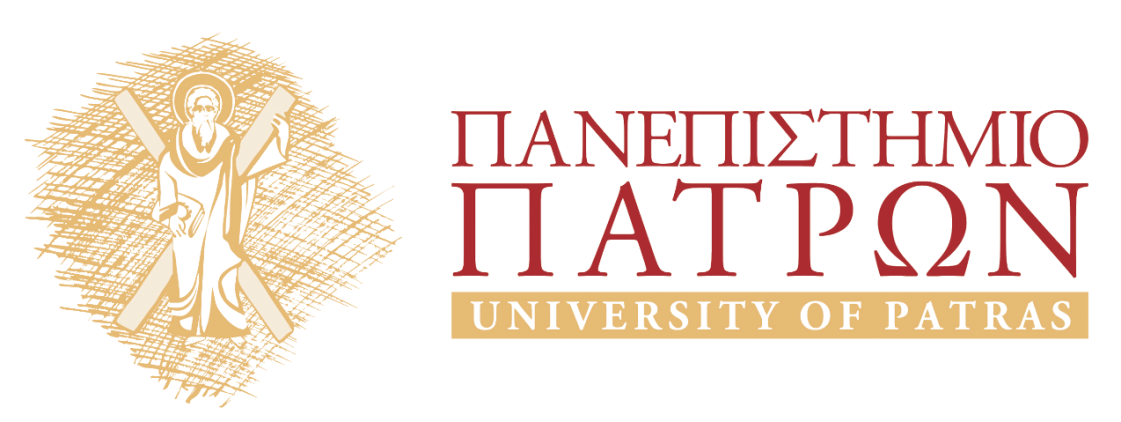 ΑριστοτέληςΕνότητα 7: Το τετράγωνο των εναντίων / Ο ορισμός του συλλογισμού Στασινός ΣταυριανέαςΤμήμα Φιλοσοφίας 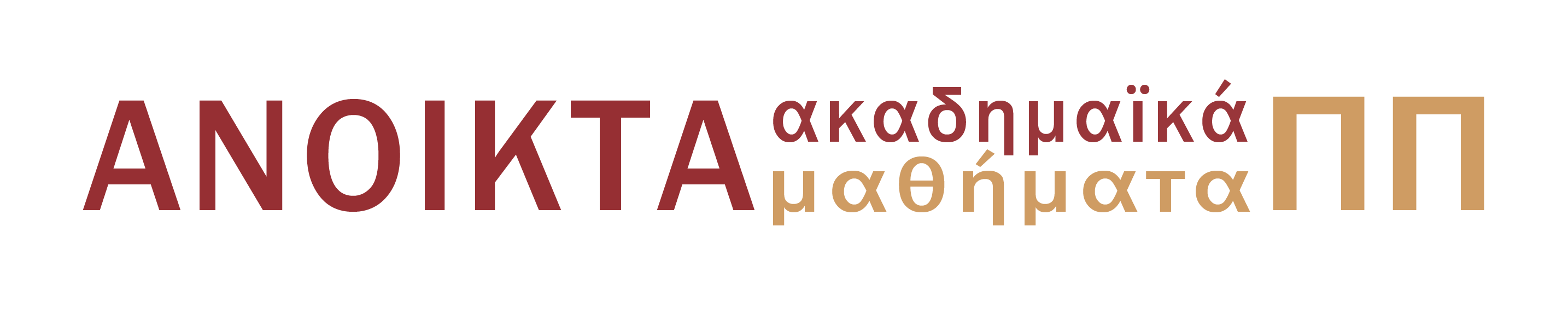 1.	Σκοποί ενότητας	22.	Τα είδη των αποφαντικών προτάσεων και το τετράγωνο των εναντίων	23.	Τα λογικά έργα του Αριστοτέλη και ο ορισμός του συλλογισμού	33.1	Όργανον: Τα λογικά έργα του Αριστοτέλη	43.2	Αριστοτελικός συλλογισμός	4Σκοποί ενότηταςΣκοπός της ενότητας είναι να εξηγήσει: (α) Να διαιρεθούν τα βασικά είδη αποφαντικών προτάσεων και να δειχθεί ποιες είναι οι λογικές μεταξύ τους σχέσεις (στο τετράγωνο των εναντίων)(β) Να εξεταστεί ο ορισμός του αριστοτελικού συλλογισμούΤα είδη των αποφαντικών προτάσεων και το τετράγωνο των εναντίωνΤο τετράγωνο συντίθεται από τους ακόλουθους τέσσερις τύπους αποφαντικών προτάσεων (βλ. Πίνακα 1). Οι τύποι αυτοί παράγωνται από τέσσερις αρχές: (α) κάθε απλή απόφανση συντίθεται από ένα υποκείμενο και ένα Κατηγορούμενο (Υ, Κ στο εξής), (β) υπάρχουν δύο τρόποι να αποδωθεί ένα κατηγορούμενο σε ένα υποκείμενο: είτε καθολικά (π.χ. κάθε άνθρωπος είναι λευκός) είτε μη καθολικά (π.χ. κάποιος άνθρωπος είναι λευκός).  (γ) κάθε σύνθετη πρόταση μπορεί να αναλυθεί σε απλές, (δ) υπάρχουν δύο είδη αποφαντικών προτάσεων: οι καταφατικές (π.χ. κάποιος άνθρωπος είναι λευκός) και οι αποφατικές ή αρνητικές (π.χ. κάποιος άνθρωπος ΔΕΝ είναι λευκός). Οι προτάσεις αυτές συμβολίζονται με τα δύο πρώτα φωνήεντα της λατινικής λέξης affirmo (βεβαιώνω, καταφάσκω) για τις καθολικές καταφατικές προτάσεις και καθέκαστον καταφατικές προτάσεις.  και τα δύο πρώτα φωνήεντα των λατινικών λέξεων nego (αρνούμαι αποφάσκω) για τις καθολικές καταφατικές προτάσεις και καθέκαστον καταφατικές προτάσεις									Πίνακας 1Το διάγραμμα των σχέσεων ανάμεσα στους τέσσερις τύπους προτάσεων έχει ως εξής:	Κάθε Υ είναι Κ 					Κανένα Υ δεν είναι Κ		Α _____________ ενάντιες (contraries) _____________ E		     α							κες	         			   ν			  		   ι				τ			     τ				         ι		       αυπάλληλες (subalterns) 		        φ				υπάλληλες						       α				       ι			     τ			         τ					   ι			ν						κ		   α							         ες (contradictories)			I _____________ υπενάντιες (subcontraries) _____________ O	Κάποιο Υ είναι Κ			Κάποιο Υ δεν είναι Κ (ή Δεν ισχύει ότι κάθε Υ είναι Κ) Οι θέσεις που ενσωματώνονται στο διάγραμμα είναι οι εξής: Οι προτάσεις ‘Κάθε Υ είναι Κ’ και ‘Κάποιο Υ δεν είναι Κ’ είναι αντιφατικές (contradictories). Οι προτάσεις ‘Κανένα Υ δεν είναι Κ’ και ᾽Κάποιο Υ είναι Κ’ είναι επίσης αντιφατικές. Οι προτάσεις ‘Κάθε Υ είναι Κ’  και ‘Κανένα Υ δεν είναι Κ’ είναι αντίθετες (contraries). Οι προτάσεις ‘Κάποιο Υ είναι Κ’ και ‘Κάποιο Υ δεν είναι Κ’ είναι υπενάντιες (subcontraries). Η πρόταση ‘Κάποιο Υ είναι Κ’ είναι υπάλληλη της πρότασης ‘Κάθε Υ είναι Κ’. Η πρόταση ‘Κάποιο Υ δεν είναι Κ’ είναι υπάλληλη της πρότασης ‘Κανένα Υ δεν είναι Κ’. Αυτές οι σχέσεις εξηγούνται από τον Αριστοτέλη με βάση τις ακόλουθες αρχές: Δύο προτάσεις είναι αντιφατικές εάν και μόνο εάν είναι αδύνατον να είναι και οι δύο αληθείς, και είναι αδύνατον να είναι και οι δύο ψευδείς. (ΑΡΑ: Πάντα η μία θα πρέπει να είναι ψευδής και η άλλη αληθής). Δύο προτάσεις είναι ενάντιες εάν και μόνο εάν είναι αδύνατον να είναι και οι δύο αληθείς, αλλά είναι δυνατόν να είναι και οι δύο ψευδείς. Δύο προτάσεις είναι υπενάντιες εάν και μόνο εάν είναι αδύνατο να είναι και οι δύο ψευδείς αλλά είναι δυνατόν να είναι και οι δύο αληθείς. Μία πρόταση (Α) είναι υπάλληλη σε μία άλλη (Β) εάν και μόνο εάν η Α πρέπει να είναι αληθής εάν η υπεράλληλη της, η Β είναι αληθής.Τα λογικά έργα του Αριστοτέλη και ο ορισμός του συλλογισμού Όργανον: Τα λογικά έργα του ΑριστοτέληΤο ΟΡΓΑΝΟΝ είναι το όνομα που δίνουμε στη συλλογή των λογικών έργων του Αριστοτέλη. Περιλαμβάνει τα έργα:Τοπικά, 8 βιβλία (διαλεκτική)Κατηγορίες (απλοί όροι και τα όντα στα οποία αναφέρονται) Περί Ερμηνείας (η σύνθεση των προτάσεων από τους απλούς όρους)Αναλυτικά Πρότερα (η σύνθεση συλλογισμών από τις απλές προτάσεις)Αναλυτικά Ύστερα (από ποιους συλλογισμους οδηγούμαστε σε επιστημονική γνώση) Αριστοτελικός συλλογισμόςΟ ορισμός του Αριστοτέλη για τον συλλογισμό είναι ο ακόλουθος: Ο συλλογισμός είναι ένας λόγος τέτοιος ώστε εάν τεθεί κάτι, κάτι διαφορετικό από όσα έχουν τεθεί προκύπτει αναγκαία από το γεγονός ότι αυτά έχουν έτσι.  (Aναλυτικά Πρότερα 24b18-22)Ο αριστοτελικός συλλογισμός δεν είναι άμεσος αλλά έμμεσος: συνάγει τη σύνδεση δύο όρων μέσω της σχέσης του με έναν τρίτο όρο. Π.χ. Τα Α είναι Β, Τα Β είναι Γ/ Άρα τα Α είναι ΓΟ αριστοτελικός συλλογισμός περιέχει μόνο καθολικούς (όχι ατομικούς) όρους. Σημείωμα ΑναφοράςCopyright Πανεπιστήμιο Πατρών, Στασινός Σταυριανέας, 2015. «Αριστοτέλης: Ενότητα 7 Το τετράγωνο των εναντίων / Ο ορισμός του συλλογισμούΌ﷽﷽﷽﷽﷽﷽﷽﷽ι κατηγορεκε ο ΣωκρΌ﷽﷽﷽﷽﷽﷽﷽﷽ι κατηγορεκε ο Σωκρ». Έκδοση: 1.0. Πάτρα 2015. Διαθέσιμο από τη δικτυακή διεύθυνση: https://eclass.upatras.gr/courses/PHIL1803/Σημείωμα ΑδειοδότησηςΤο παρόν υλικό διατίθεται με τους όρους της άδειας χρήσης Creative Commons Αναφορά, Μη Εμπορική Χρήση Παρόμοια Διανομή 4.0 [1] ή μεταγενέστερη, Διεθνής Έκδοση.   Εξαιρούνται τα αυτοτελή έργα τρίτων π.χ. φωτογραφίες, διαγράμματα κ.λ.π.,  τα οποία εμπεριέχονται σε αυτό και τα οποία αναφέρονται μαζί με τους όρους χρήσης τους στο «Σημείωμα Χρήσης Έργων Τρίτων».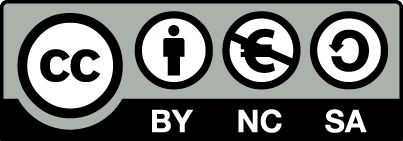 [1] http://creativecommons.org/licenses/by-nc-sa/4.0/ Ως Μη Εμπορική ορίζεται η χρήση:που δεν περιλαμβάνει άμεσο ή έμμεσο οικονομικό όφελος από την χρήση του έργου, για το διανομέα του έργου και αδειοδόχοπου δεν περιλαμβάνει οικονομική συναλλαγή ως προϋπόθεση για τη χρήση ή πρόσβαση στο έργοπου δεν προσπορίζει στο διανομέα του έργου και αδειοδόχο έμμεσο οικονομικό όφελος (π.χ. διαφημίσεις) από την προβολή του έργου σε διαδικτυακό τόποΟ δικαιούχος μπορεί να παρέχει στον αδειοδόχο ξεχωριστή άδεια να χρησιμοποιεί το έργο για εμπορική χρήση, εφόσον αυτό του ζητηθεί.Διατήρηση ΣημειωμάτωνΟποιαδήποτε αναπαραγωγή ή διασκευή του υλικού θα πρέπει να συμπεριλαμβάνει:το Σημείωμα Αναφοράςτο Σημείωμα Αδειοδότησηςτη δήλωση Διατήρησης Σημειωμάτων το Σημείωμα Χρήσης Έργων Τρίτων (εφόσον υπάρχει)μαζί με τους συνοδευόμενους υπερσυνδέσμους.ΧρηματοδότησηΤο παρόν εκπαιδευτικό υλικό έχει αναπτυχθεί στo πλαίσιo του εκπαιδευτικού έργου του διδάσκοντα.Το έργο «Ανοικτά Ακαδημαϊκά Μαθήματα στο Πανεπιστήμιο Πατρών» έχει χρηματοδοτήσει μόνο τη αναδιαμόρφωση του εκπαιδευτικού υλικού. Το έργο υλοποιείται στο πλαίσιο του Επιχειρησιακού Προγράμματος «Εκπαίδευση και Δια Βίου Μάθηση» και συγχρηματοδοτείται από την Ευρωπαϊκή Ένωση (Ευρωπαϊκό Κοινωνικό Ταμείο) και από εθνικούς πόρους.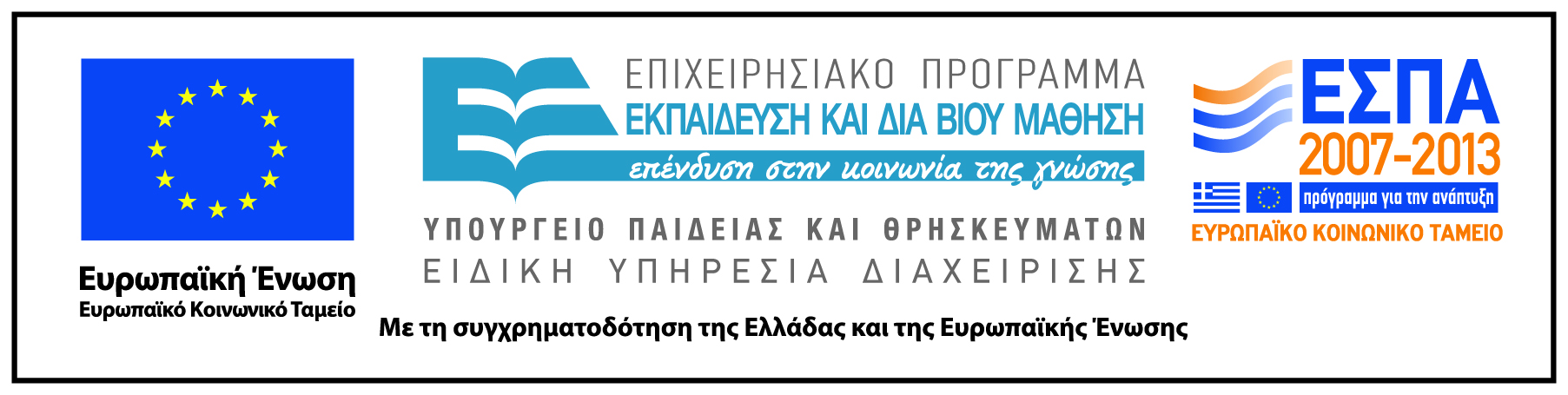 Σύμβολο  Τύπος Τίτλος AΚάθε Υ είναι ΚΚαθολική καταφατική EΚανένα Υ δεν είναι ΚΚαθολική αποφατική (ή αρνητική)  IΚάποιο Υ είναι ΚΜη καθολική  καταφατική OΚάποιο Υ δεν είναι ΚΜη καθολική αποφατική (ή αρνητική) 